ASSOCIAZIONE FEDERCACCIA FRIULI–VENEZIA GIULIASEMIFINALE REGIONALE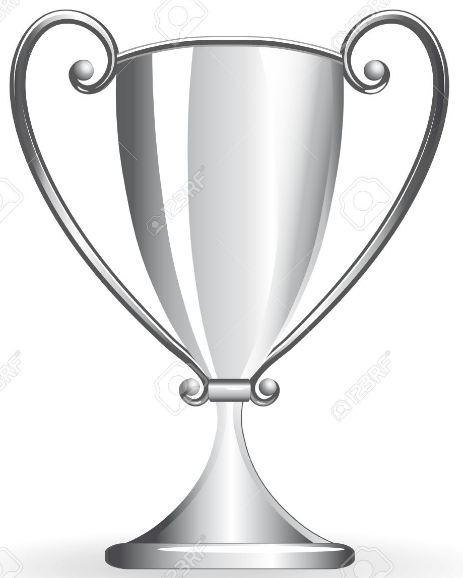 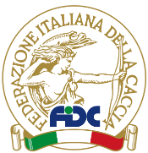 14^ COPPA ITALIASU SELVAGGINA NATURALE CON CANI DA FERMAQUALIFICAZIONE CAMPIONATO ITALIANO C.A.C.DOMENICA 30 AGOSTO 2015RISERVA DI CACCIA DI TALMASSONSPROGRAMMARADUNO	ore 06.45	presso Pizzeria “AL PLATANO” – FlumignanoCONTRIBUTO RIPOPOLAMENTO SELVAGGINA	€ 35,00.-GIURIA				Continentali GIOVANNI BENASSO				Inglesi GIORGIO BORSETTADELEGATO FIDC				DARIO DEL PICCOLODELEGATO ENCI				da designareINFORMAZIONI / ISCRIZIONIFIDC UDINE – Fax 0432-522029 – E-mai fidc.udine@fidc.itLe iscrizioni dovranno pervenire esclusivamente a mezzo scheda iscrizione firmata, unitamente alla copia del versamento di € 35,00.- (sul c/c 7183898 intestato a Associazione Federcaccia Friuli – Venezia Giulia) per ogni cane iscritto, entro le ore 14:00 di Lunedì 24 agosto 2015. Seguirà il sorteggio dei turni alle ore 19:00 presso la sede FedercacciaSCHEDA DI ISCRIZIONE E BOLLETTINO ALLEGATINON SI ACCETTRANNO: ISCRIZIONI PRIVE DI VERSAMENTO O SUL CAMPO DI GARANORME GENERALIDOCUMENTI: LICENZA DI CACCIA e POLIZZA ASSICURATIVA in corso di validitàTutti gli ausiliari dovranno essere muniti del certificato LOI/ROI in originale, Libretto delle Qualifihe FIDC e/o Libretto delle Qualifiche ENCII cani dovranno essere presentati e condotti esclusivamente dal proprietario, così come riportato dal certificato d’origine LOI/ROICiascun concorrente non può iscrivere più di tre soggetti complessivamenteLa sottoscrizione della scheda di iscrizione libera l’organizzazione da ogni responsabilità per qualsiasi eventuale danno provocato dal concorrente o dall’ausiliarePer quanto non contemplato nel presente programma vige il regolamento ENCIL’organizzazione si riserva la facoltà di apportare al presente programma le modifiche che si rendessero necessarie, compresa l’eventuale sostituzione dei giudiciFINALE NAZIONALE26-27 SETTEMBRE 2015COLLACCHIONI / PIEVE SANTO SEFANO (AR)Udine, lì 03 giugno 2015	Il Presidente FIDC UDINE	ADRIANO DOMENICO PICCOLI